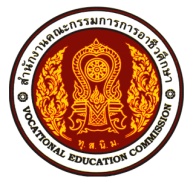 โครงการ..............................................................................โครงการ	........................................................................................................................................ผู้รับผิดชอบโครงการ	..........................................................................................................................ระยะเวลาดำเนินการ	..........................................................................................................................การเชื่อมโยงพันธกิจของวิทยาลัยและคุณภาพการศึกษา1.  พันธกิจของวิทยาลัยข้อที่ 2.  การประกันคุณภาพภายใน (สอศ.)มาตรฐานที่ตัวบ่งชี้ที่  3.  การประกันคุณภาพภายนอก (สมศ.)ตัวบ่งชี้ที่ หลักการและเหตุผล		....................................................................................................................................................................................................................................................................................................................................................................................................................................................................................................................................................................................................................................................................................................................................................................................................................วัตถุประสงค์	1.  ................................................................................................................................................	2.  ................................................................................................................................................	3.  ................................................................................................................................................เป้าหมาย	เชิงปริมาณ	.....................................................................................................................................................	.....................................................................................................................................................	เชิงคุณภาพ	.....................................................................................................................................................	.....................................................................................................................................................ขั้นตอนการดำเนินงานงบประมาณผลที่คาดว่าจะได้รับ	1.  ................................................................................................................................................	2.  ................................................................................................................................................	3.  ................................................................................................................................................ปัญหาและอุปสรรค..............................................................................................................................................................................................................................................................................................................................................................................................................................................................................การติดตามและประเมินผล1.  ................................................................................................................................................	2.  ................................................................................................................................................ลงชื่อ...................................................		          ลงชื่อ........................................................   (......................................................)			      (.................................................)             ผู้เสนอโครงการ 				            ผู้สนับสนุนโครงการลงชื่อ.....................................................                                                (....................................................)                                  รองผู้อำนวยการฝ่าย.............................................................                                                     ผู้เห็นชอบโครงการ  อนุมัติ      ไม่อนุมัติลงชื่อ.....................................................                                              (นางสาวปิยวรรณ  วรวิทย์รัตนกุล)                                            ผู้อำนวยการวิทยาลัยอาชีวศึกษาสุโขทัยกิจกรรมปีงบประมาณ  25..........ปีงบประมาณ  25..........ปีงบประมาณ  25..........ปีงบประมาณ  25..........ปีงบประมาณ  25..........ปีงบประมาณ  25..........ปีงบประมาณ  25..........ปีงบประมาณ  25..........ปีงบประมาณ  25..........ปีงบประมาณ  25..........ปีงบประมาณ  25..........ปีงบประมาณ  25..........กิจกรรมตคพยธคมคกพมีคเมยพคมิยกคสคกย1.  จัดทำโครงการ2.  ขั้นตอนดำเนินการ3.  ขั้นสรุปผลการดำเนินงานหมวดรายจ่าย/ประเภทรายจ่าย                                                        รายการ                  จำนวนเงินจำนวนเงินจำนวนเงินหมายเหตุหมวดรายจ่าย/ประเภทรายจ่าย                                                        รายการ                  งบประมาณรายได้สถานศึกษาอุดหนุนเรียนฟรี  15 ปีหมายเหตุงบดำเนินงานค่าตอบแทนค่าใช้สอยค่าวัสดุงบลงทุนค่าครุภัณฑ์รวมทั้งสิ้น